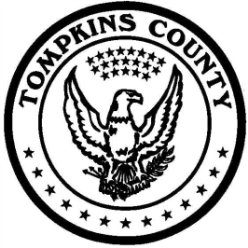 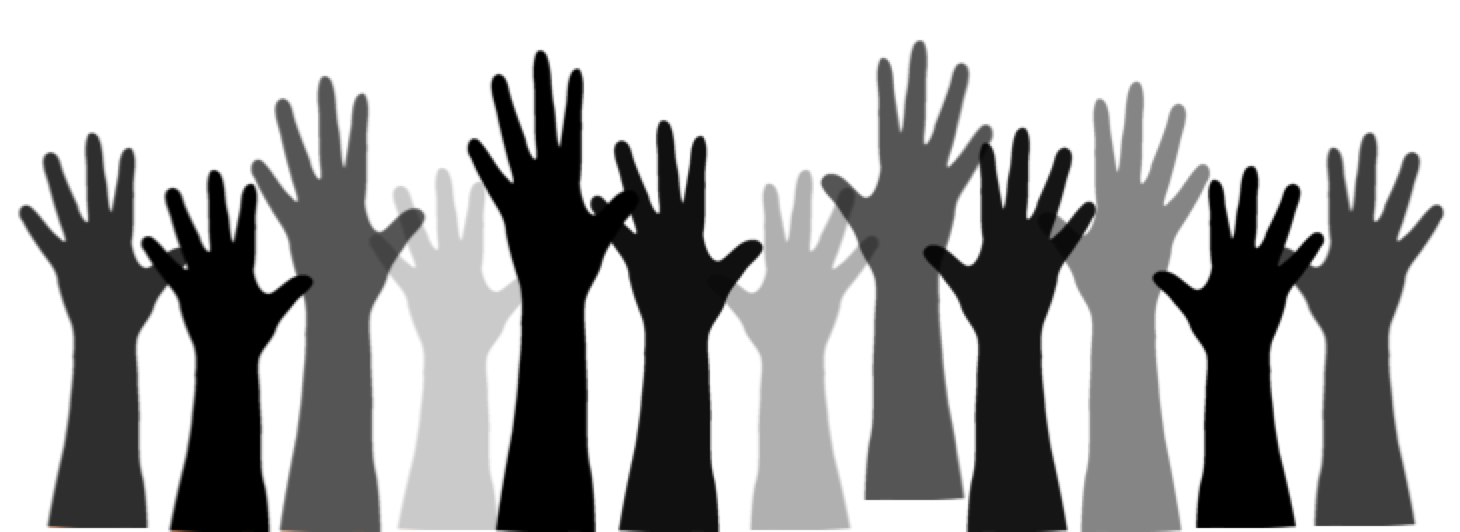 30th Annual Human Rights Arts Competition 2017GuidelinesCompetition RulesThe competition is open to all Tompkins County youth in grades K-12 (including public, private, parochial, and home schooled).All entries must be original works of art and upon submission become the property of the Tompkins County Office of Human Rights.Both individual and group entries will be accepted.Competition ThemeThe 30 Articles of the Universal Declaration of Human Rights – artists should choose one or more of the Articles and explore its meaning using one of the approved art forms. Approved Art Forms by Age CategoryEntry FormsOne completed (and clearly legible) entry form must accompany each piece of artwork. Entries submitted with illegible entry forms will be disqualified.For group entries, each individual artist must be named on the entry form.Fillable entry forms may be downloaded:   www.tompkinscountyny.gov/humanrightsImportant Dates and DeadlinesFriday, September 8, 2017	First day entries may be submittedFriday, November 24, 2017	Final day entries may be submitted	Office of Human Rights, 120 W. MLK, Jr. Street, by 12 NOONFriday, December 1, 2017 	Winners announced by press releaseSaturday, December 9, 2017	Winner Recognition Ceremony/International Human Rights Day
Tompkins County Public LibraryJudging CriteriaOriginality	Entry is the artist’s own work and reflects unique style and substance.Creativity	Entry creatively uses the approved art form to make connections and ask questions about the Article(s) of the UDHR being explored.Artistic Quality	Entry successfully exhibits relevance and thoughtfulness relative to age and experience.Relevance	Entry reflects understanding of the article explored and critical thinking about the themes chosen.JudgesThere will one panel of judges each for visual art, poetry, and short films.Judges will be selected based on their knowledge about human rights and expertise in the various art forms.The decisions of the judges are final.NotificationCompetition winners will be announced on December 1, 2017.Email will be the preferred method of communicating with teachers and competition winners.PrizesThere will be 1st, 2nd, and 3rd place prizes and up to two honorable mention awards for each art form in each age category.Group winners share one prize.(1) Prizes for Individual and Group Entries (2) Prizes for Class Entries(3) Dorothy Cotton Poetry Award  Single award for poetry given by Civil Rights leader Dorothy Cotton. Visual Art Guidelines Individual, Group, and Class entries acceptedIndividual entries must clearly explore at least one of the 30 Articles of the UDHRClass entries must clearly explore all 30 Articles of the UDHROne entry per personBe no larger than 2’x3’ and no smaller than 8 1/2” x 11”A completed and legible entry form which includes all requested information must accompany submissionsName, grade, and teacher’s name must be printed directly and legibly on the back of all submissionsAcceptable media are paint, pencil, markers, ink, crayon, chalk or pastel (fixed) photography, cloth, and computer art. (Photo entries must be at least 8x10.)No collages, wood, plastic, glass, or metal. Entries which include glued on components will not be accepted. Submissions must be two dimensional. Mobiles, dioramas, or other 3D entries will not be accepted.Submission must be submitted flat, not rolled upNo copyrighted characters, photographs and magazine or newspaper illustrationsEntries become the property of OHRPoetry GuidelinesIndividual and Class entries acceptedIndividual entries should be no longer than 15 linesClass entries should be no longer than 30 linesAll submissions must include a title, even if that title is ‘Untitled’A completed and legible entry form which includes all requested information must accompany submissionsEntry forms must be stapled to the back of the poem facing outIndividual entries must clearly explore one of the 30 Articles of the UDHRClass entries must clearly explore all 30 Articles of the UDHR Submissions must be typed (preferred) or legibly written in ink (pencil does not photocopy)Poet’s name must be clearly printed on the back of the poem.Short Film GuidelinesIndividual and Class entries acceptedEntries must be no longer than ten (10) minutes, including any titles and/or credits. Entries longer than ten (10) minutes will be disqualified from the official competition.Entries must explore one of the 30 Articles of the UDHREntries should be submitted on a DVD in a sleeve or case. The DVD must play on standard DVD players and disc drives. Name and age category must be printed in marker directly on the DVD.A completed and legible entry form which includes all requested information must accompany submissions.Entries may be any style or genre of film (e.g. documentary, animation, narrative fiction, etc.)Age CategoryArt Form CategoryK-2Visual Art3-5Visual Art & Poetry6-8Visual Art PoetryShort Film9-12Visual ArtPoetryShort FilmAge CategoryMedium1st Place2nd Place3rd PlaceK-2Visual Art$50 Gift Card, Medal, Certificate$30 Gift Card, Medal, Certificate$15 Gift Card, Medal, Certificate3-5Visual Art & Poetry$50 Gift Card, Medal, Certificate$30 Gift Card, Medal, Certificate$15 Gift Card, Medal, Certificate6-8Visual Art PoetryShort Film$50 Gift Card, Medal, Certificate$30 Gift Card, Medal, Certificate$15 Gift Card, Medal, Certificate9-12Visual ArtPoetryShort Film$50 Gift Card, Medal, Certificate$30 Gift Card, Medal, Certificate$15 Gift Card, Medal, CertificateAge CategoryMedium1st Place2nd Place3rd PlaceK-2Visual Art$100 Gift Card, Certificate$50 Gift Card, Certificate$25 Gift Card, Certificate3-5Visual Art & Poetry$100 Gift Card, Certificate$50 Gift Card, Certificate$25 Gift Card, Certificate6-8Visual Art PoetryShort Film$100 Gift Card, Certificate$50 Gift Card, Certificate$25 Gift Card, Certificate